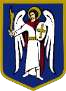 ДЕПУТАТКИЇВСЬКОЇ МІСЬКОЇ РАДИ IX СКЛИКАННЯ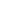 «	»	202   р.	№ 	ДиректоруДепартаменту охорони культурної спадщини виконавчого органу Київської міської ради (КМДА)О.НИКОРЯКУДепутатське зверненняЩодо недопущення руйнаціїісторичної будівлі за адресою: вул. Лисенка, буд.8Шановний Олександре Дмитровичу!До мене, як до депутата Київської міської ради, звернулися мешканці багатоквартирного житлового будинку за адресою: вул. Лисенка, буд. 8, з заявою щодо недопущення подальшої руйнації історичної будівлі за даною адресою. Будинок житловий всесоюзного об’єднання «Південзаготзерно» 1934-1935 р. побудови за адресою: вул. Лисенка, буд. 8 має статус щойно виявленого об’єкта культурної спадщини м. Києва (наказ Головного управління охорони культурної спадщини від 25.06.2011 №10/38-11).За інформацією мешканців, через тривалий строк експлуатації фасади житлового будинку знаходяться в неналежному технічному стані. Стіни будинку пошкоджені, фасади оббиті, фарба і штукатурка стін відлущені.  Стіни та стеля арки даного будинку значно пошкоджені, діри доходять до металевих конструкцій. Не проведення ремонтних робіт протягом тривалого часу призводить до руйнації фундаменту житлового будинку та може призвести до знищення пам’ятки архітектури та містобудування м. Києва. Крім того, частини фасадів даної будівлі систематично відпадають та наносять фізичної шкоди мешканцям даного житлового будинкуУ зв’язку з вищенаведеним, з метою забезпечення прав територіальної громади м. Києва, а також з метою забезпечення охорони культурної спадщини м. Києва та забезпечення належних умов проживання мешканців даного будинку, враховуючи актуальність та важливість порушеного питання, керуючись ч. 4 ст. 12, ст. ст. 13, 14, 15, 17 Закону України «Про статус депутатів місцевих рад», прошу Вас надати інформацію про правовий статус житлового будинку №8 на вул. Лисенка, а також  інформацію щодо заходів, вжитих Департаментом, спрямованих на збереження пам’ятки архітектури та містобудування м.Києва, а також відновлення  технічного стану фасадів даного житлового будинку. Крім того, прошу Вас надати інформацію про наявність укладеного охоронного договору на даний об’єкт. Додатково, з метою збереження історичної будівлі, прошу Вас вжити всіх необхідних заходів щодо недопущення руйнації історичної будівлі та проведення ремонтно-реставраційних робіт з відновлення фасадів даного історичного будинку. Про результати розгляду звернення прошу повідомити мене через систему електронного документообігу АСКОД у встановлений законодавством строк.Копію відповіді прошу надіслати громадянці Алексєєвій Т.К. за адресою: вул. Лисенка, буд. 8, кв. 29.  Додатки: Фотографії технічного стану фасадів буд. №8 на вул. Лисенка. З повагоюДепутат                                                                                     Олександр БРОДСЬКИЙВик. Шевченко Альона0992371716